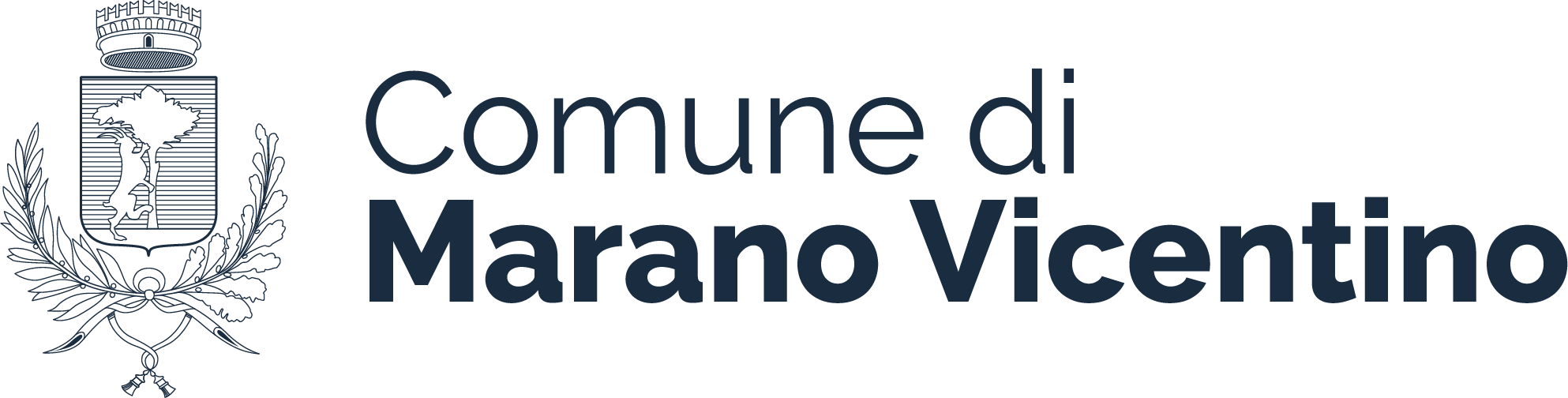 AL SIG. SINDACOdel COMUNE di36035  MARANO VICENTINO OGGETTO: Domanda di partecipazione all'assegnazione di una borsa di studio: anno scolastico 2017/2018.Il sottoscritto __________________________________________________________________ nato a ____________________________________________ il ____/____/______ e residente a __________________________________ in Via ___________________________________ n. _____, Codice Fiscale _________________________________ frequentante nell'anno scolastico 2017/2018  la classe ___________________________ presso l'Istituto scolastico __________________________________________________________ di __________________________ con la presente chiede di partecipare all'assegnazione di una borsa di studio di cui al Bando del Comune di Marano Vicentino.	Allega:Dichiarazione sostitutiva attestante:Stato di famiglia;Il punteggio ottenuto per ogni materia alla fine dell’anno scolastico 2017/2018 oppure, in alternativa a tale autocertificazione è possibile presentare copia della pagella; gli studenti dell’ultimo anno, in alternativa al punteggio per ogni materia alla fine dell’anno, possono presentare a loro discrezione, la certificazione del voto finale di maturità;Dichiarazione ISEE. In caso di mancata presentazione della dichiarazione ISEE, non verrà attribuito alcun punteggio per la situazione reddituale.__________________________________________________________________________In caso di assegnazione della borsa di studio verrà accreditata sul c/c intestato a _________________________________________ IBAN _____________________________________________TEL. ______________________________ E-MAIL:__________________________________________________Marano Vic. lì _____________________						Firma*___________________________Firma*___________________________(da parte dell’esercente la patria potestà per lo studente minorenne)*	da apporre di fronte al dipendente preposto a ricevere la richiesta, oppure deve essere allegata alla domanda la fotocopia di idoneo documento d’identità del sottoscrittore.